       Вахту памяти на Монументе Славы воинам-сибирякам отряд МБОУ СОШ №155 нес  с  9 по 12 февраля. 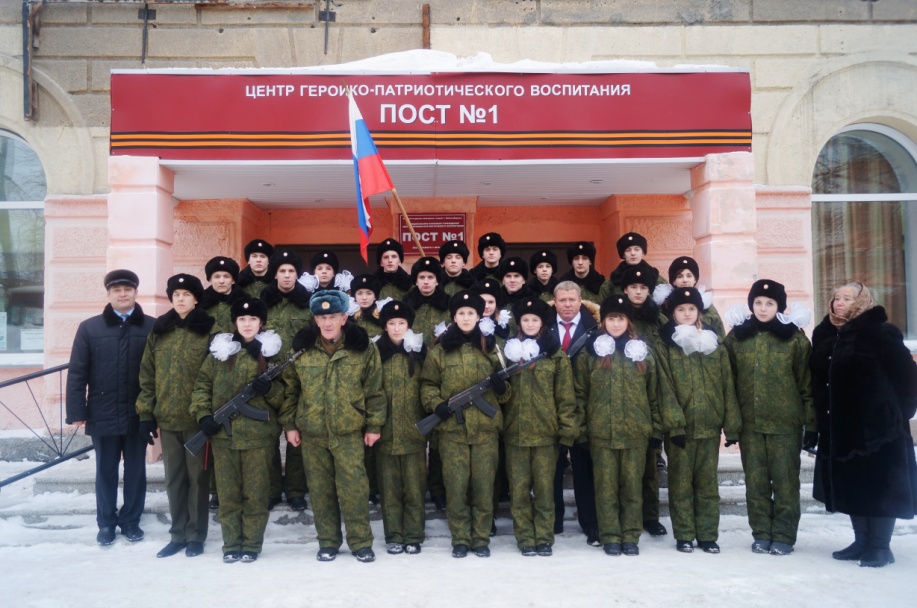 Поездка на Пост №1 всегда долгожданное  событие для старшеклассников нашей школы. Это ответственность перед памятью Воинов и ответственность перед предыдущими выпускниками, ведь   караул МБОУ СОШ №155 всегда признавали одним из лучших. В первый же день, после нескольких тренировок, наша смена успешно отстояла Вахту Памяти. Далее ребят ждали лекции по истории и медицине, стрельба, разборка и сборка автоматов, одевание противогаза, ОЗК и многое другое. Офицеры  ЦГПВ «Пост №1» отметили отличную работу караула.  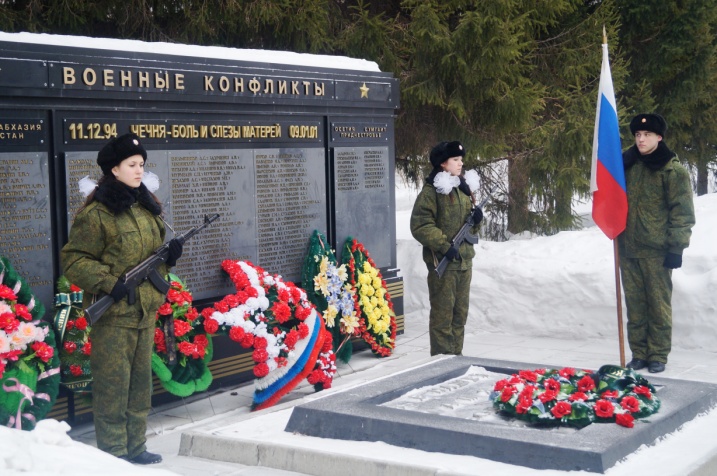 	Особенно ребятам запомнился урок мужества у пилонов "Локальные войны". На нем присутствовал депутат Законодательного собрания НСО А.А. Александров. Курсанты караула приняли клятву постовцев и возложили цветы к пилонам «Афганистан болит в моей душе» и «Чечня – боль и слёзы матерей».     Все четыре  дня ребята  посменно несли Вахту памяти у Вечного огня. «Для всех нас это было большой честью. Что-то поменялось в душе. На какие-то вещи я начал смотреть по-другому!»-   сказал      Иван Мякишев, учащийся 10 класса МБОУ СОШ №155.            Его одноклассница,  Васильева Лариса, в четвертый день  написала для боевого листа:Болели ноги. Холодно стоять,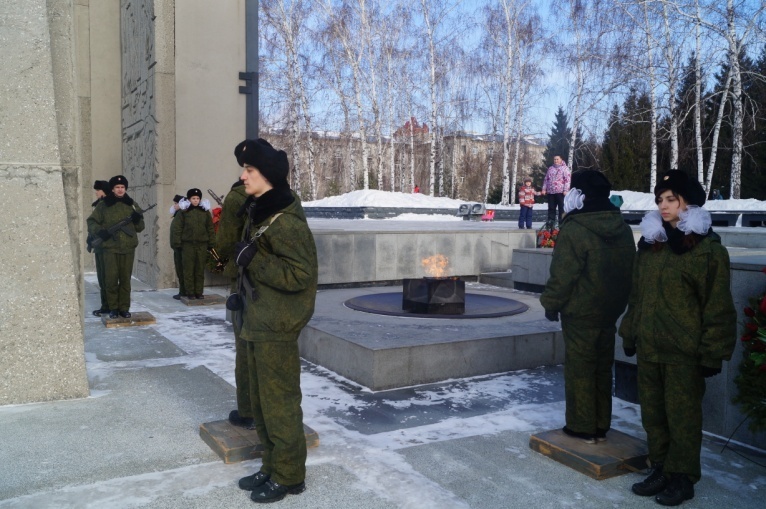 Но это - честь великая! И врать не стану-Готовы мы терпеть и тихо повторять:- Сибиряки-герои ведь стояли.Стояли насмерть, Вида не подав, Что тяжело, что до смерти устали..Разбиты пальцы, Ноет поясница, Но  ни один из нас не пожалелО том, что был здесь. Будем мы гордитьсяИ Родину беречь, как Монумента зов велел.Директор школы, А.В.Дмитриев, выразил благодарность  участникам караула, а также  педагогам: Е.А. Холодовой, Н.М. Имуковой, К.В. Козловскому  за достойное несение караула.                    Зам. директора по ВР  Е.А. Холодова, зам. директора по УВР Е.Д. Дербенева.